Publicado en  el 30/01/2017 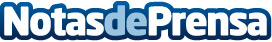 El PIB creció un 3,2% en 2016, el mismo crecimiento que experimentó en 2015El Instituto Nacional de Estadística acaba de hacer público estos datos sobre el Producto Interior Bruto en 2016. Sin embargo, los datos no se conocerán a nivel desagregado hasta el próximo 2 marzo.Datos de contacto:Nota de prensa publicada en: https://www.notasdeprensa.es/el-pib-crecio-un-32-en-2016-el-mismo Categorias: Nacional Finanzas http://www.notasdeprensa.es